Департамент физической культуры, спорта и дополнительного образования Тюменской областиДЕПАРТАМЕНТ ПО СПОРТУ И МОЛОДЕЖНОЙ ПОЛИТИКЕ АДМИНИСТРАЦИИ Г. ТЮМЕНИФГАОУ ВО ТЮМЕНСКИЙ ГОСУДАРСТВЕННЫЙ УНИВЕРСИТЕТИНСТИТУТ ФИЗИЧЕСКОЙ КУЛЬТУРЫ УПРАВЛЕНИЕ ПО СПОРТУ И МОЛОДЕЖНОЙ ПОЛИТИКЕ АДМИНИСТРАЦИИ ТЮМЕНСКОГО МУНИЦИПАЛЬНОГО РАЙОНАИНФОРМАЦИОННОЕ ПИСЬМО Уважаемые коллеги!Приглашаем Вас принять участие в Международной научно-практической конференции «Стратегия формирования здорового образа жизни населения средствами физической культуры и спорта: тенденции, традиции и инновации», посвященной памяти профессора Валентина Никифоровича Зуева, которая состоится 17-19 октября 2018 года  в г. Тюмени.Цель конференции – определение роли и места физкультурно-спортивной деятельности в обеспечении здоровья различных групп населения и повышении качества их жизни в доступной и безопасной среде; интеграция усилий научного сообщества, представителей практики, государственных органов и широкой общественности по решению задач физического и духовно-нравственного развития человека в современном динамично изменяющемся мире.Программа работы Конференции17 октября – регистрация участников, открытие Конференции, пленарное заседание, работа секций, круглых столов, стендовые доклады;18 октября – научный лекторий с онлайн трансляцией; мастер-классы; 19 октября –выездные площадки Тюменского района и юга  Тюменской области в рамках  реализации проекта «ПА-СПОРТ-ГТО-2018», подведение итогов и закрытие КонференцииВ рамках проведения конференции будет организована работа трех секций, четырех круглых столов, пяти мастер-классов и выездных площадок.Направления работы конференции (секции): Здоровьеформирующие технологии, доступная и безопасная среда в образовании. Инновационные подходы и передовые практики в системе подготовки спортивного резерва.Современные аспекты экологии человека. Медицинское сопровождение массовой физической культуры и спорта.Круглые столы: «Актуальные проблемы управления физической культурой и спортом в XXI веке» «Фитнес индустрия и физкультурно-спортивная работа по месту жительства в контексте повышения качества жизни населения». «Модели и инструменты реализации Всероссийского физкультурно-спортивного комплекса «Готов к труду и обороне». «Адаптивная физическая культура и спорт: междисциплинарный подход».ОБЩАЯ ИНФОРМАЦИЯМесто проведения конференции: г. Тюмень, Администрация города Тюмени, большой зал заседаний Тюменской городской Думы (ул. Первомайская, 20), Тюменский государственный университет (ул. Семакова 10, ул. Пржевальского 37), образовательные учреждения г. Тюмени, Тюменского района и юга Тюменской области.Контактное лицо: Назмутдинова Вероника Иршатовна - канд. биол. наук, доцент, заместитель директора по научной и инновационной работе Института физической культуры ТюмГУ. моб. тел. 8-919-938-3412, е-mail: vekanazmut80@mail.ru Срок представления материалов – до 15 сентября 2018 г.Оргкомитет оставляет за собой право отбора и редактирования материалов. ТРЕБОВАНИЯ К ОФОРМЛЕНИЮ МАТЕРИАЛОВОформление текста: Текстовый редактор Microsoft Office Word. Объем статьи не более 4 страниц, без нумерации. Формат страницы – А 4, ориентация листа - «книжная». Шрифт - Times New Roman, кегль 14; для таблиц и библиографического списка – 12 пт. Межстрочный интервал - 1. Поля со всех сторон 2 см. Отступ – 1,0. Без переносов, запрет висячих строк. Без нумерации страниц. СТРУКТУРА СТАТЬИ:Заполненный и подписанный договор для размещения статьи автора(-ов) в НЭБ elibrary.ru прислать по почте на адрес: 625023, г. Тюмень, ул. Пржевальского, дом 37/1; Институт физической культуры ТюмГУ, Назмутдиновой В.И. обычным письмом. С электронным текстом статьи, заявкой прислать по электронной почте скан договора отдельным файлом – имя файла 1_Иванова_Теория_Договор.doc. Форма договора (https://yadi.sk/i/vdVm6O-Z3W4TQH - на несколько авторов, https://yadi.sk/i/KZSMQgr13W4TQZ - на одного автора, https://vk.com/event140698751). Без договора статья не принимается к печати! Заявка участника конференции (сведения об авторах) – отдельным файлом 1_Иванов_Теория_Заявка.doc. Название файла статьи: 1_Иванов_Теория.doc. где, 1 – номер направления работы конференции; фамилия первого автора и первое слово названия статьи. Для каждой статьи - отдельный файл. Индекс УДК статьи (жирным, можно узнать на сайте http://teacode.com/online/udc/) - кегль 14, выравнивание по левому краю, жирным. Далее в следующей строке:на русском языке: сведения об авторе (авторах): в одну строку И.О. Фамилия(-ии) автора(-ов), ученая степень (сокращенно), ученое звание авторов – кегль 14, жирный, выравнивание по правому краю, межстрочный интервал – 1,0.ЗАГОЛОВОК, НАЗВАНИЕ СТАТЬИ - кегль 14, жирный, все прописные, выравнивание по центру;Следующая строка - полное наименование организации, город, страна, электронная почта автора - кегль 12, курсив, выравнивание по центру; через строку - аннотация статьи на русском языке (общий объем не более 12 строк) – кегль 12, курсив, выравнивание по ширине, с красной строки; ключевые слова на русском языке - кегль 12, курсив, выравнивание по ширине;через строку на английском языке: сведения об авторе (авторах): И. Фамилия (-ии) автора(-ов), ученая степень (сокращенно), ученое звание авторов – кегль 14, жирный, выравнивание по правому краю, межстрочный интервал – 1,0. ЗАГОЛОВОК, НАЗВАНИЕ СТАТЬИ - кегль 14, жирный, все прописные, выравнивание по центру;Следующая строка полное наименование организации, город, страна, электронная почта автора - кегль 12, выравнивание по ширине. Через строку - аннотация статьи на английском языке (общий объем не более 12 строк) – кегль 12, курсив, выравнивание по ширине, с красной строки; ключевые слова - кегль 12, курсив, выравнивание по ширине;Далее через строку текст статьи на русском или английском языке: Times New Roman - кегль 14, межстрочный интервал – 1,0; без переносов.  Рисунки, графики и таблицы должны быть выполнены в программе MSWord или MSExcel и не выходить за параметры страницы (шрифт в таблицах и на рисунках – не менее 11 пт); название и номера рисунков указываются под рисунками, названия и номера таблиц – над таблицами; формулы выполняются в MSEquation. библиографический список, оформленный в соответствии с требованиями ГОСТ Р 7.0.5-2008, не менее пяти источников - кегль 12, межстрочный интервал – 1,0. В тексте статьи ссылка на литературные источники помещаются в квадратные скобки, например, [1, с. 33], [4, с. 26; 7, с. 17].При необходимости информация о финансировании (гранте) или научном руководителе оформляется перед основным текстом статьи (курсивом). Материал, предлагаемый для публикации, должен являться оригинальным, неопубликованным ранее в других печатных изданиях. Все статьи проходят проверку на плагиат (оригинальность текста – не менее 60%). Участие в работе конференции и публикация научных статей на бесплатной основе.Сборнику материалов конференции присваивается международный индекс ISBN, шифры УДК и ББК, с регистрацией в РИНЦ (договор № 2561-11/2016K), производится рассылка сборника в Российскую книжную палату и библиотеки ведущих вузов РФ и СНГ. Статьи публикуются в авторской редакции. Оргкомитет оставляет за собой право отклонения статей, не соответствующих тематике конференции и указанным выше требованиям. Присланные материалы не возвращаются и не рецензируются.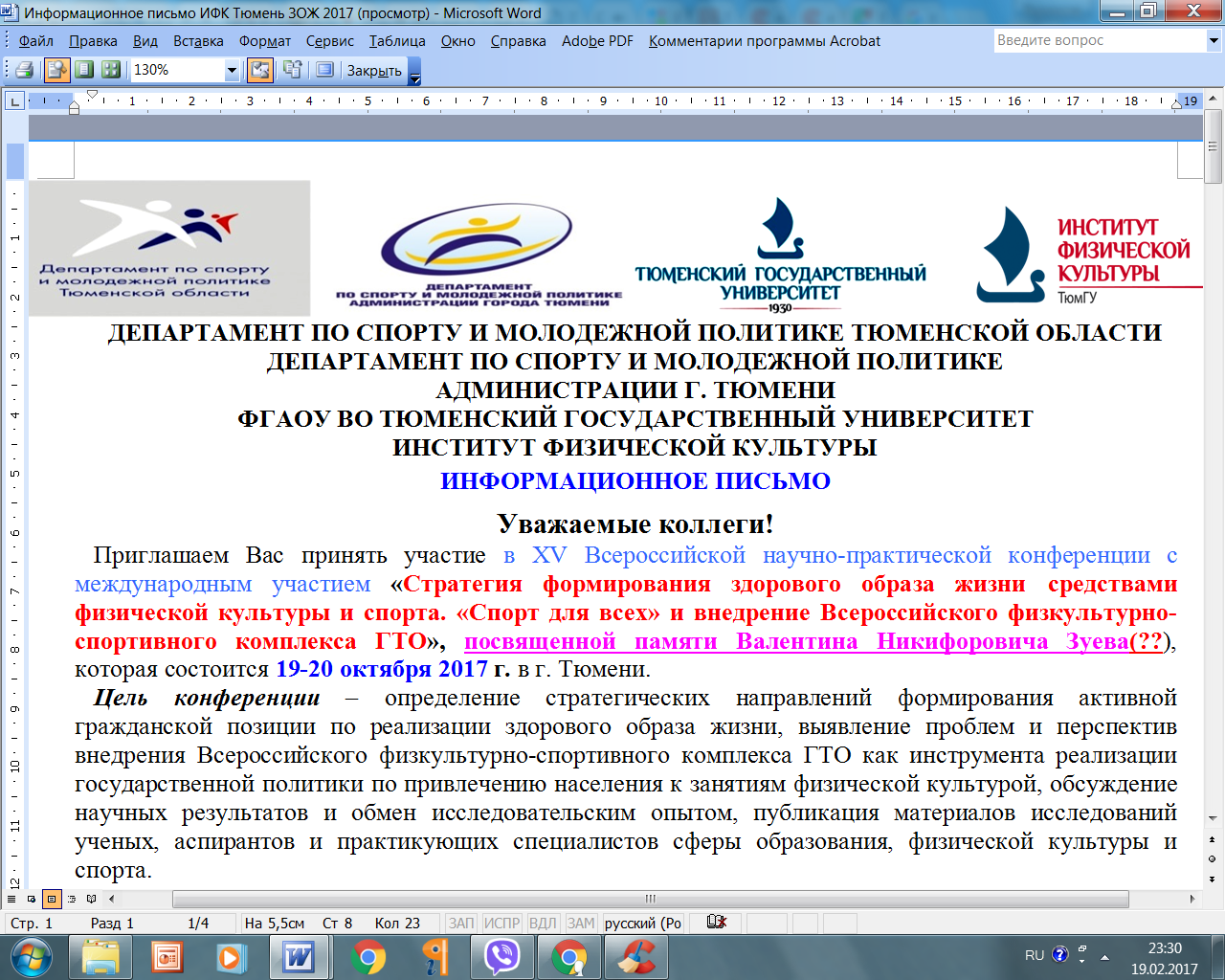 Сертификат участника конференции получают все очные докладчики и слушатели. Электронная версия Материалов конференции статей (до 30 октября 2018 г.), программа конференции, электронный сертификат (до 15 ноября 2018 г.) размещается по адресу - https://yadi.sk/d/vdrbz9cY3W4nuo,  https://vk.com/event140698751.Участие со стендовым докладом и видеообращением не требует личного присутствия иногородних лиц, для аттестации педагогов засчитывается как очная форма участия с выдачей Сертификата очного участия. Доклад, отпечатанный в типографии или распечатанный в цвете, отправить по адресу: 625023, г. Тюмень, ул. Пржевальского, дом 37. Тюменский государственный университет, Институт физической культуры, Назмутдиновой В.И. Доклад в форме текста, не требующий печати в цвете или презентация стендового доклада для показа на ТВ-панелях – отправляются по электронной почте вместе с файлами статьи, заявки, договора в срок не позднее за неделю до начала конференции. Форма стендового доклада произвольная: текст, фотографии, таблицы, рисунки, схемы, графики, диаграммы; презентация (8-10 слайдов). Регламент стендового доклада в переводе на устное выступление – 5-7 минут. Докладчик может разместить стендовый доклад заранее. До секционных заседаний должен находиться у своего стенда и быть готовым ответить на вопросы.Видеообращение. Записанный видеодоклад (.avi, .mp4) необходимо загрузить на файлообменник (например, на https://disk.yandex.ru/client/disk), прислать ссылку на скачивание видеофайла организаторам по электронной почте за неделю до начала конференции. Видеоряд может представлять комбинацию докладов 2-3 авторов, отдельные фрагменты работы и слайдов, видеодемонстрацию. Длительность доклада - не более 5 минут. ОБРАЗЕЦ оформления заявки участника конференцииВАЖНО: Тема письма - Конференция ТюмГУ 2018Прикрепленные файлы:Статья 	1_Иванова_Теория.doc Скан подписанного договора	1_Иванова_Теория_Договор.doc  Заявка	1_Иванова_Теория_Заявка.docВызов - 1_Иванова_Теория_Вызов.docПри необходимости:  Стенд-доклад	1_Иванова_Теория_Стенд-доклад.docВидеодоклад		1_Иванова_Теория_Видеодоклад.doc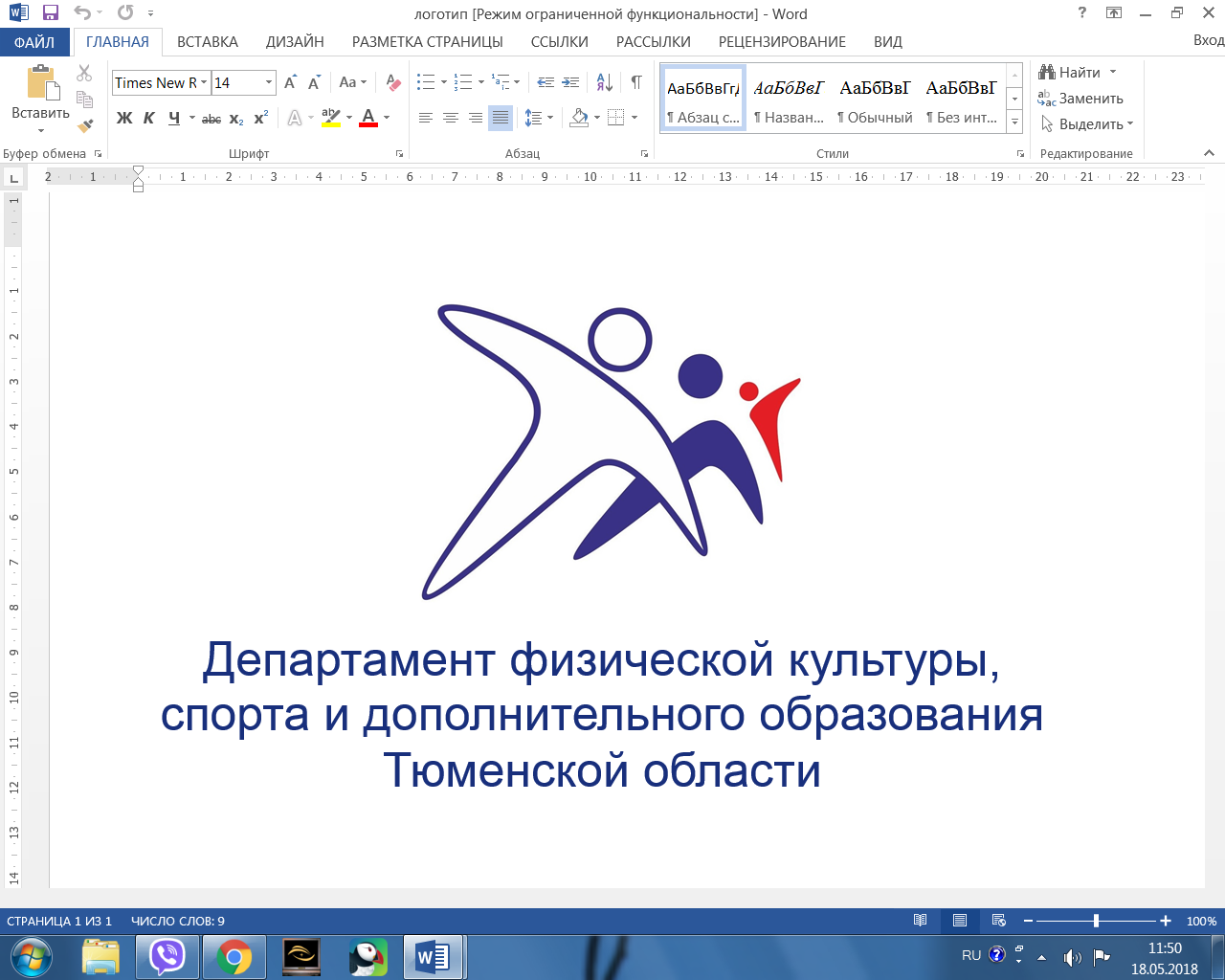 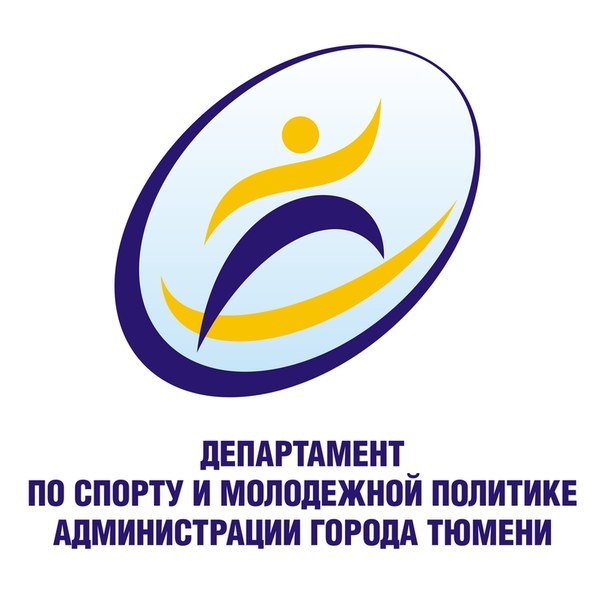 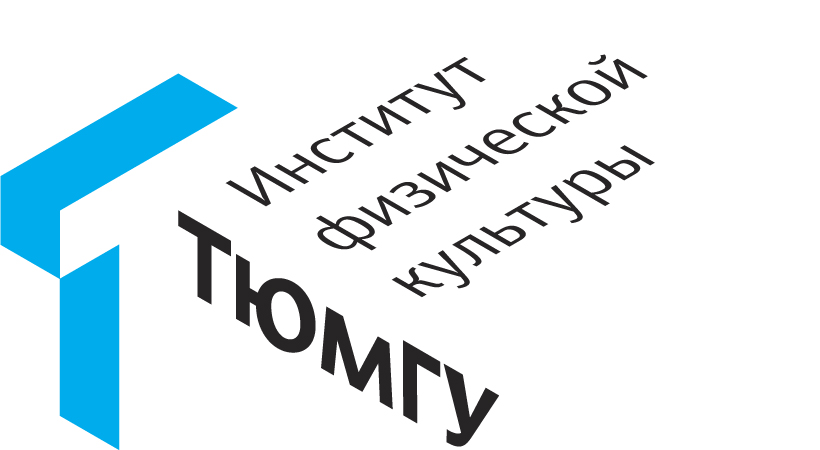 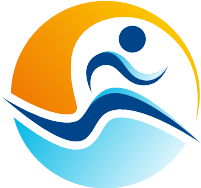 УДК 796+61 (14 пт, Ж)                                         ОБРАЗЕЦ ОФОРМЛЕНИЯ СТАТЬИ(14 пт, Ж)     Баскакова О.А.1; Богданова В.А.2, к.п.н., доцентОРГАНИЗАЦИОННО-МЕТОДИЧЕСКОЕ ОБЕСПЕЧЕНИЕ МЕРОПРИЯТИЙ, НАПРАВЛЕННЫХ НА ФОРМИРОВАНИЕ КУЛЬТУРЫ ЗДОРОВОГО ОБРАЗА ЖИЗНИ НАСЕЛЕНИЯ, В СИСТЕМЕ ВОСПИТАТЕЛЬНОЙ РАБОТЫ ШКОЛЫ ОЛИМПИЙСКОГО РЕЗЕРВА(14 пт,Ж)1 Специализированная детско-юношеская спортивная школа олимпийского резерва, г. Ноябрьск, Россия, oa.sduschor.89@mail.ru (12 пт, курсив)2 Тюменский государственный университет, г. Тюмень, Россия, vabogdanova-65@mail.ru Аннотация. В статье представлен опыт МБУ ДО «СДЮСШОР» г. Ноябрьска по формированию системы воспитательной работы, в рамках которой одной из основных задач является организация и проведение мероприятий по популяризации здорового образа жизни и профилактике асоциального образа жизни среди несовершеннолетних. (12 пт, курсив)Ключевые слова: здоровый образ жизни, воспитательная работа, физкультурно-массовые мероприятия, тренеры-преподаватели, учащиеся, неорганизованные категории населения.(14 пт, Ж)    Baskakova O.1; Bogdanova V.2, Ph.D.ORGANIZATIONAL AND METODOLOGICAL SUPPORT ACTIVITIES AIMED AT CREATING CULTURE OF HEALTHY LIFESTYLES OF THE POPULATION IN THE EDUCATIONAL WORK SCHOOL OF OLYMPIC RESERVE (14 пт, Ж)1 Specialized children and youth sports school of Olympic reserve, Noyabrsk, Russia, oa.sduschor.89@mail.ru  2 University of Tyumen, Tyumen, Russia, vabogdanova-65@mail.ru (12 пт, курсив)Annotation. The article presents the experience of sport school of Noyabrsk for formation of system of educational work, in which one of the main tasks is to organize activities to promote healthy lifestyles and prevention of antisocial lifestyle among minors. (12 пт, курсив)Key words: healthy lifestyle, educational work, sports and public events, coaches, teachers, students, unorganized population. (12 пт, курсив)Одним из приоритетных направлений развития нашего государства является формирование социально адаптированного, духовно, интеллектуально и физически развитого молодого поколения как будущего потенциала страны [1, 4, 5]. Дополнительное образование детей в развитии современного общества занимает особое положение, связанное с важными для государства задачами продуктивного использования детьми своего свободного времени, трансформируя его в социокультурную деятельность. Основной миссией спортивных школ при этом является вовлечение детей, подростков и молодежи в … (14 шрифт)Литература (12 шрифт, курсив)Иванов И.И. Физическая культура и спорт: автореф. дис. … канд. пед. наук / И. И. Иванов. Санкт-Петербург, 2014. - 24 с.Михайлова Н.В. Использование ценностей физической культуры в профессиональной подготовке педагога дошкольного образования [Электронный ресурс] / Н. В. Михайлова // Современные проблемы науки и образования: электронный журнал. 2016. № 1. // URL: http://www.science-education.ru/ru/issue/view?id=136 (Дата обращения: 29.11.2016).Федеральный закон 273-ФЗ от 29.12.2012г. «Об образовании в Российской Федерации».Федеральный закон № 120-ФЗ от 21.05.1999г. «Об основах системы профилактики безнадзорности и правонарушений несовершеннолетних».Холодов Ж.К. Теория и методика физического воспитания и спорта: учебное пособие / Ж. К. Холодов, В. С. Кузнецов. - Москва: Академия, 2003. - 480 с. Фамилия Имя Отчество (именительный падеж)1 автор2 авторФ.И.О. (дательный падеж, кому), для сертификата участникаУченая степень, званиеМесто работы (учебы)ДолжностьТелефон, адрес электронной почтыНазвание статьи: на русском языкеНазвание статьи: на английском языке% оригинальности текста Объем статьи (кол-во стр.)Номер / Название секцииФорма участия: выступление с докладом (очное), стендовый доклад (очное), только публикация статьи (заочное)указать нужный вариантуказать нужный вариантНазвание докладаНеобходимость электронного сертификата участника (при очном участии)Необходимость вызова на конференцию (документ оформить по шаблону, дать название: 1_Иванова_Теория_Вызов.doc, отправить вместе со статьей, заявкой, договором)ОБРАЗЕЦ вызова (14 шрифт, 1,5 интервад)Ректору ФГБОУ ВО «Пермский государственный гуманитарно-педагогический университет»Колесникову А.К.Уважаемый Андрей КонстантиновичСообщаем Вам, что доклад на тему «Название …» к.п.н., доцента …  Ивановой Елены Ивановны включен в программу Международной конференции «Стратегия формирования здорового образа жизни населения средствами физической культуры и спорта: тенденции, традиции и инновации», посвященной памяти профессора В.Н. Зуева, которая состоится 17-19 октября 2018 года в Институте физической культуры Тюменского государственного университета.Все расходы за счет отправляющей стороны.